2a razred – engleski jezik    Zadaci za 17.4.2020.CLOTHES  - ODJEĆAPrvo ćemo naučiti riječi.	jacket          dress                    blouse	sweater	coat                    scarf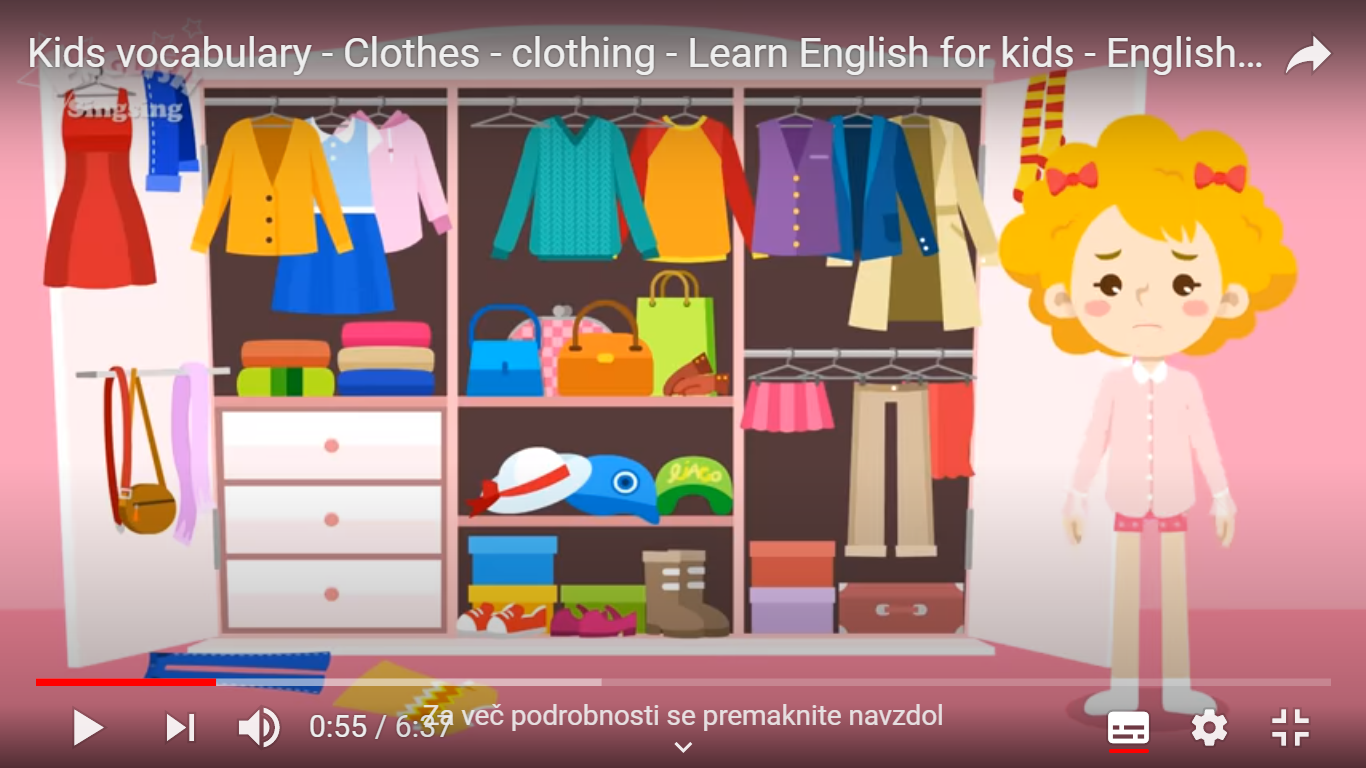 	hat	boots                               pantsjeans	sneakers             shoes	skirtOvdje su neke riječi kojima imenujemu odjeću.Kako se izgovaraju uvježbaj na ovom videu.https://www.youtube.com/watch?v=Q_EwuVHDb5U          (pritisni i drži tipku Ctrl i klikni na ovaj link)Poslušaj i ponavljaj. Pokušaj zapamtiti.SAD ĆEMO NAUČITI NEKE REČENICE:       Prepiši ih u svoju bilježnicu.I AM WEARING A CAP.              Nosim kapu.HE IS WEARING JEANS.             On nosi traperice.SHE IS WEARING A JACKET.     Ona nosi jaknu.Pogledajte još jedan video. Poslušajte i ponavljajte.https://www.youtube.com/watch?v=_Y_fNXEu0tA	Drži tipku Ctrl i klikni na ovaj link.U svom UDŽBENIKU   riješite vježbu 1. na str. 76. Napiši ispod slike kako se zove taj dio odjeće.U RADNOJ BILJEŽNICI riješi vježbu 1 na str. 44.  Trebaš obojiti pravi dio odjeće u zadanu boju.             Na primjer:red shorts  ------crvene kratke hlačiceMolim vas da mi taj zadatak slikate i pošaljete kad završite.